In 2017 bestaat   35 jaar!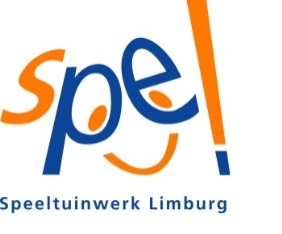 Jubileum Speeltuinwerk Limburg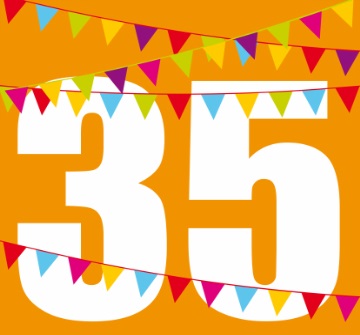 Feest: Zondag 19 maart tussen 14.00 en 17.00 uurSpeeltuin Valdeludo/ All-in EchtJezelf presenteren tijdens de informatiemarktAdverteren in jubileumboekjeLudiek voorstel?Programma aanbod voor sponsorenOpbouwen en lunch tussen 12 en 14.00 uurMarktkraampjes en stroomvoorziening aanwezigBuiten of binnen locatie afhankelijk van het weerMarkt open tussen 14.00 en 17.00 uurNa 17.00 mogelijkheid tot eenvoudige maaltijdSuggesties voor sponsoringContactWensen graag aangeven vóór 15 februari via info@speeltuinwerklimburg.nlFactuur wordt vanuit SpeL verzondenAdvertenties in jpg of pdf (drukwerkkwaliteit:300 dpi) ;Logo’s in eps-formaat.Wij zien uit naar een spetterende samenwerking én je komst tijdens de feestdag van SpeL!SuggestieFormaatPrijsAdvertentie jubileumboekjeHalf A5	€ 35,-Advertentie jubileumboekjeHeel  A5  € 70,-Vermelding bij … feliciteert€ 15,-Totaalpakket (stand op infomarkt, ….feliciteert, advertentie half A5, gadget of folder in goodybag)Totaalpakket (stand op infomarkt, ….feliciteert, advertentie half A5, gadget of folder in goodybag)Totaalpakket (stand op infomarkt, ….feliciteert, advertentie half A5, gadget of folder in goodybag)120,-stand op infomarkt: 19 maart 2017 (formaat marktkraam)stand op infomarkt: 19 maart 2017 (formaat marktkraam)stand op infomarkt: 19 maart 2017 (formaat marktkraam)€ 100,-gadget/folder toevoegen aan goodybag voor bezoekersgadget/folder toevoegen aan goodybag voor bezoekersgadget/folder toevoegen aan goodybag voor bezoekersgratisEigen Suggestie (zelf een leuk idee?)Eigen Suggestie (zelf een leuk idee?)Prijs in overleg